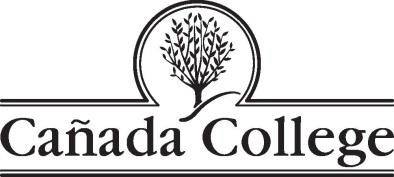 Educational Master Plan Task Force RETREAT AGENDAFriday, March 11, 2022IN PERSON:  Room 6-101/102ZOOM Option:  https://smccd.zoom.us/j/82996555667MEETING TIME: 8:30 – 3:30 p.m. AGENDA ITEMDISCUSSION LEADER(s)TYPE OF ITEMMIN.TIMEBREAKFAST SERVEDBREAKFAST SERVEDBREAKFAST SERVEDBREAKFAST SERVED8:00 a.m.Welcome, Coffee & IntroductionsRetreat ObjectivesEMP Timeline and role of RetreatMeeting NormsTri-ChairsIntroductionsReviewNorm-Setting158:30 – 8:45Review Work To DateExisting EMPGoals Task Force DraftedStrategies Discussed at Community ForumOther Strategies to ConsiderEckPresentation15 8:45 – 9:00Modify Draft Goal StatementsSCUP Review (brief)Develop 1-3 draft versions of your group’s goal statement and prepare to share outShare OutTri-ChairsBreak Out Group520159:00 – 9:40Choose Draft Goal StatementsTri-ChairsAll Group Vote159:40 – 9:55BREAKBREAKBREAK109:55 – 10:05Review and Distill Existing College Strategic Initiatives Related to Each Goal Statement (White Board Discussions with Color-Coded Sticky Notes)What can be kept, merged, refined, discarded?Share OutTri-ChairsBreak Out Groups602010:05 - 11:25LUNCHLUNCHLUNCHLUNCH11:25 – 12:15FacilitiesHow will our new Facilities Master Plan support our EMP Goals and Strategic Initiatives?Steinberg TeamPresentationDiscussion303012:15 - 1:15Identify New Strategic InitiativesFor each Goal Statement, what is missing?  Are there other issues to address? EckAll Group601:15 – 2:15Next Steps & PrizesWhere do we take this next?Finalizing our DraftRozAll Group452:15 – 3:00Meeting ClosureMeeting ClosureMeeting ClosureMeeting ClosureMeeting Closure